Pracovní list č. 2: School supplies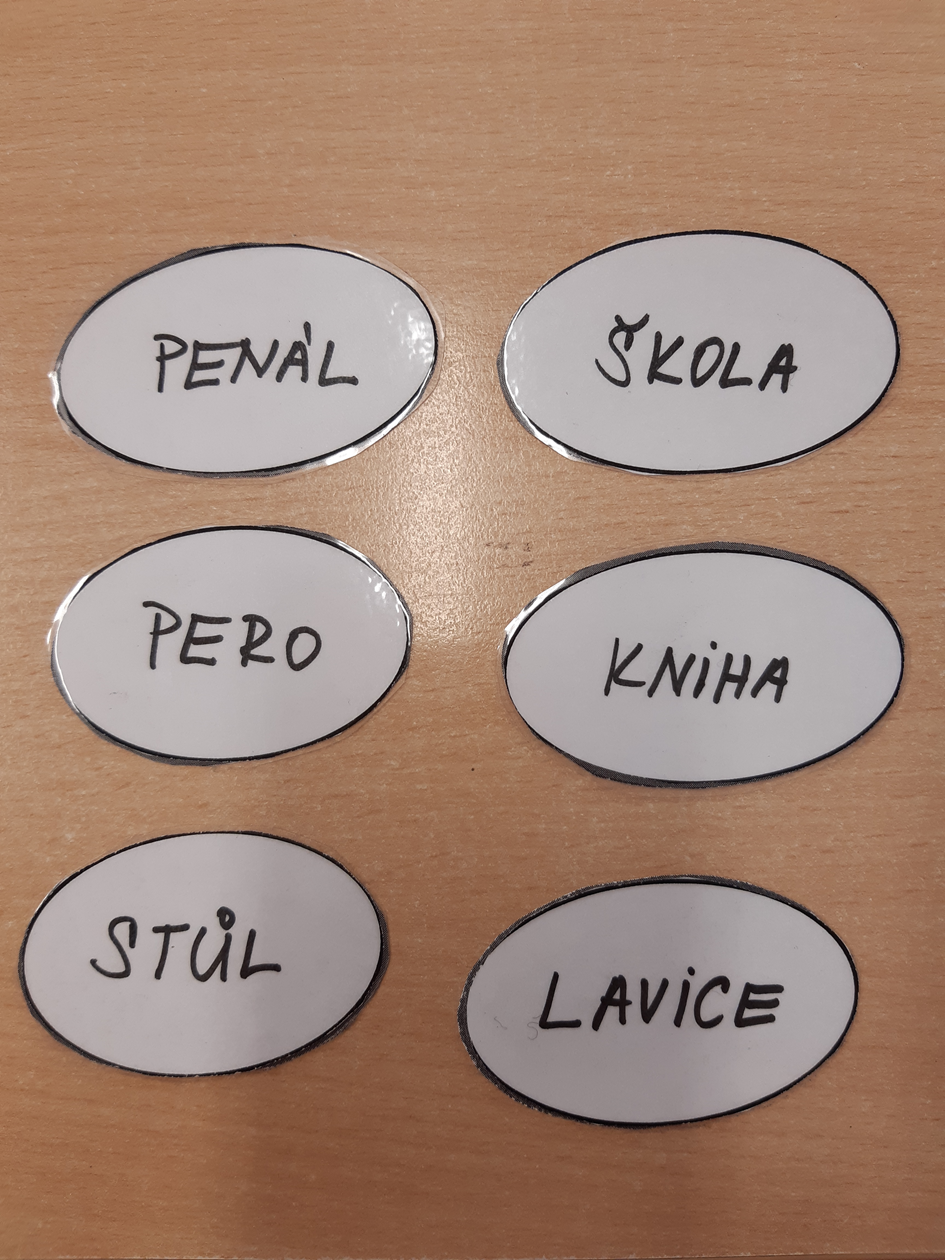 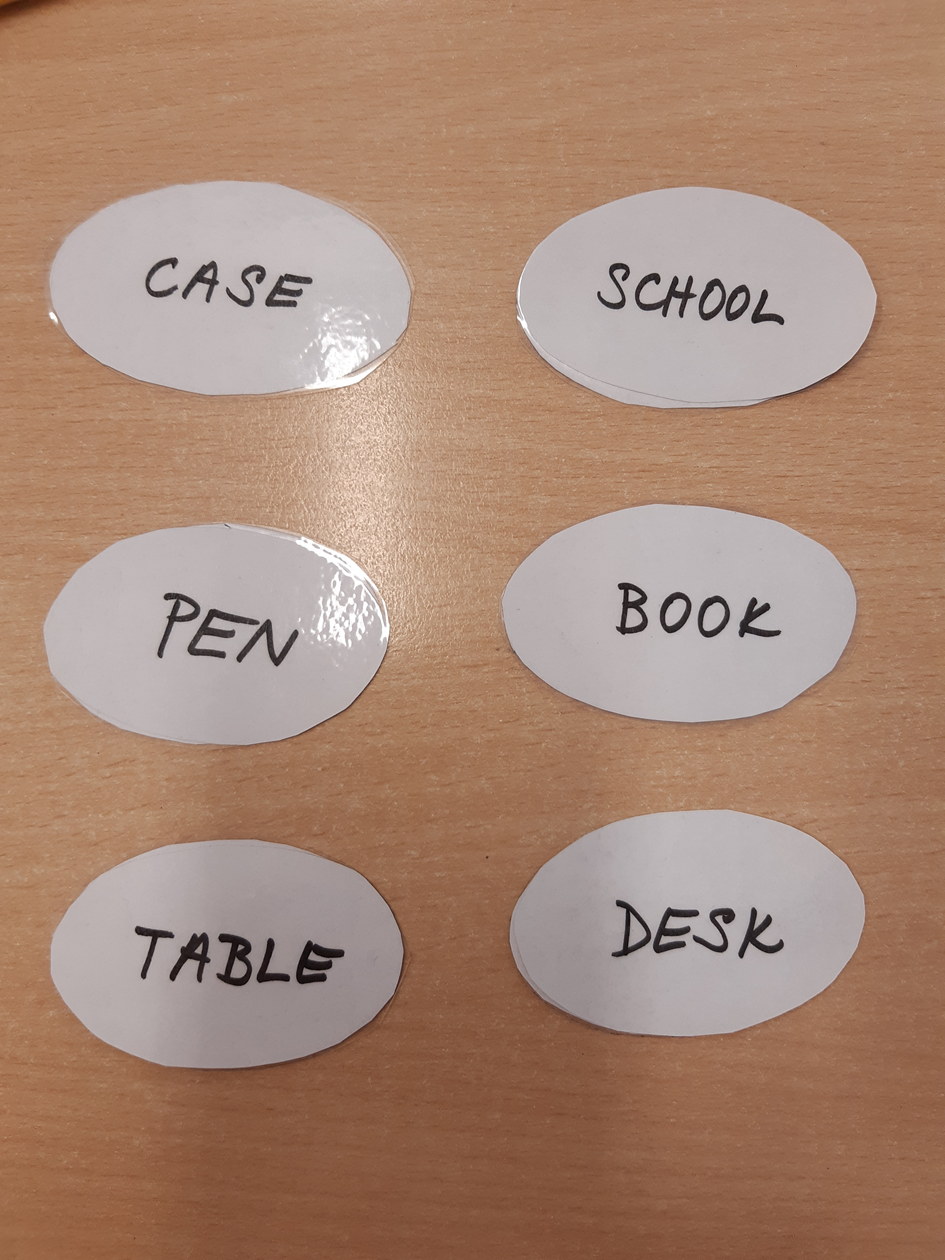 